臺北市立大直高級中學111學年度第2學期國九期末考考程及範圍表(公告版)112.03.08＊相關補充說明：一、英語考科說明：聽力測驗採用USB播放方式。二、由於多科使用電腦卡，請同學亦須準備２Ｂ鉛筆及專用橡皮擦；各科手寫卷一律使用黑色原子筆書寫。三、考試採隨班監考方式，未安排考科之節次，請任課老師依課表到班。四、段考第二天第六節授課教師於14：50發卷並協助監考至15：05，第七節授課教師請於15：05到班監考。五、第一天於17：00放學（第8節輔導課由任課老師授課）、k書中心照常開放，第二天16：00放學。六、為節省紙張，此表僅印發每班一張。(已同時公佈在學校網站「公告訊息」中)。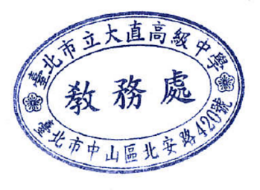 日期年級考科節次第五節1310-1400第七節1510-1600日期考科節次第二節0900-0950第四節1110-1200第五節1310-1400第六-七節1450-16003月30日(四)九年級科目英語自然3月31 日(五)科目數學國文體育社會3月30日(四)九年級考試範圍Unit1~Unit4、聽力測驗、單字書100回1-1-2-3第3章3月31 日(五)考試範圍1-1~2-2L1、L2、L4、自學(一)、自學(二) 、展翼曲選體育：體育課本全冊及體育時事、常識歷史：第1~3-1課地理：第1~2課公民：第1~4課